Тема: Виховна година до дня Святого Миколая «Різдвяний настрій»Мета: 	ознайомити учнів із традиціями святкування дня святого Миколая в Україні; збагачувати словниковий запас учнів; розширити кругозір дітей про святого Миколая; розвивати пам'ять, увагу, творче мислення, вміння робити висновок; залучати дітей до духовних надбань нашого народу; 	виховувати повагу до всіх хто творить добро.		Матеріал до заняття: ікони із зображенням святого Миколая (3 шт), сніжинка, малюнок-розмальовка галявини з деревом, зірочки, прикмети, загадки, легенди, мультфільм «Різдвяна казка» (про святого Миколая).Хід свята Вед. 1. За вікном летить сніжок,             Вітром завіває.             Тож спішіть усі до нас             На свято Миколая. Вед. 2. Ну, а хто сюди прийшовРаді вас вітати.Веселіться і радійтеНа нашому святі.(У світлиці мати і діти. Старша дівчинка за столом малює, а хлопчик із середньою дівчинкою граються іграшками. Заходить батько).Батько: Ох і холодно. Замерз весь поки обійшов худобу. Ох і мете завірюха. І як цей Миколай добереться до села?! Відчувається, що завтра свято. Мати: Діти, а чи пам'ятаєте яке завтра свято?Старша дівчинка: Пам'ятаємо, мамо, Святого Миколая!Хлопчик: Розкажіть нам про нього: як він по світі ходити, як дарунки носить, що кому? І з ким! Слухайте. Мати: А ідіть – но сюди, сядьте тут біля мене тихенько і уважно.  Був тихий зимовий вечір десь у середині грудня.
На великому ліжку сиділи мама з маленькою дівчинкою Софійкою.
Їй вже було аж два рочки, і маленька дуже любила, коли матуся розповідала їй казочку.
Та сьогодні мама розказувала не звичайну казку, а легенду про святого Миколая, адже через кілька днів свято і Миколай має принести Софійці подарунок, бо вона була дуже слухняною дівчинкою.
- Святий Миколай, - розпочала матуся, - захисник всіх подорожніх і дітей.
Давно-давно, жив хлопець Миколай. Був він сирота. Його батько й мати померли, залишивши синові велике майно.
Мав Миколай дуже добре серце і хотів допомогти всім довкола.
Під покровом ночі Миколай брав на плечі мішок з харчами, грошима і одягом та йшов до осель бідняків. А там підкидав подарунки у вікна.
Дуже любив він дітей, тому вони найпершими отримували подарунки.
Але не забував і про вдів, сиріт і інших нужденних.
Минули роки. Миколай став священником, а далі і єпископом. Всі шанували і любили його за доброту, за ласкавість і мудрість. А про діток він і далі не забував. Як тільки довідувався, що якась дитина в біді, зараз ішов до неї з потіхою й подарунками.
Коли помер Миколай і його душа стала перед Господнім престолом, Господь спитав:
-Чого бажаєш, мій Миколаю, в нагороду за добре життя на землі?
- Нічого не бажаю, - відповів Миколай, - тільки дозволь мені, Боже, сходити час від часу з неба на землю й відвідувати дітей.
Усміхнувся ласкаво Господь і сказав:
- Знав я, яке буде твоє прохання. Щороку в день своїх іменин зможеш сходити на землю.
А на землі пам'ять про Миколая не завмерла. Всі пам'ятали про його добрі діла, про його святе життя, і тому Церква його святими назвала.
Та й на небі Миколай не сидить та відпочиває: він то подорожніх від хуртовини рятує, то пожежу допомагає гасити, то на морі шторм зупиняє. Допомагає людям, як може.
У ніч з 18 на 19 грудня в оселі, де живуть діти, нечутно приходить Миколай і так само нечутно кладе переважно під подушки, а іноді у черевички сплячої малечі жадані дарунки. І що характерно - саме ті дарунки, які собі намріяли слухняні хлопчики й дівчатка.
Взагалі-то напередодні чарівної ночі потрібно написати лист-прохання до святого, покласти записку на вікно і сподіватися на здійснення мрії: Чи то Ангел, чи то яка пташка той лист забере. І Миколай точно знатиме, чого від нього сподіваються. Але якщо малюк ще цілком не писемний, то святий і так здогадається.
А що чекає неслухняних? Ну, таких в Україні геть мало. Якщо трапляються, то їм дістається різочка, але тоненька і не довга. А якщо мама й тато дуже попросять Миколая, то попри різочку святий все ж покладе бодай цукерку чи помаранчу. Хіба би дитина зовсім не вірила в чудо. Є ж пісенька для святого Миколая: «Ой, хто, хто Миколая любить, ой, хто, хто Миколаю служить, тому святий Миколай у всі часи помагай».
Коли матуся закінчила розповідь, Софійка сонно посміхнулась і заснула.
А вранці прокинулась з гарним настроєм - їй наснився святий Миколай, який запитував, що подарувати цій маленькій красуні.
Софійка попросила, крім улюблених цукерків, коника, на якому можна гойдатися.
Завтра вже свято.
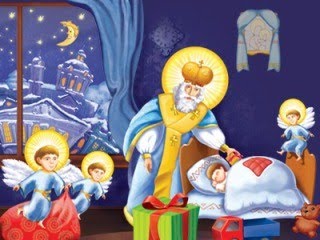 
Дівчинка цілий день допомагала мамі, була слухняною.
А ввечері, коли лежала в ліжечку, довго не могла заснути і чекала святого.
Тільки-но вона заплющила оченята, як до кімнати зайшов Миколай - сивий дідусь з добрими очима. Він поклав маленькій під подушку ласощі, а коника тихенько поставив біля ліжечка.
Поправив ковдрочку і вирушив далі. Бо святому потрібно було обдарувати всіх дітей!
А вранці з кімнати Софійки не почулось " МАМА!"
Там лунав дзвінкий дитячий сміх. А мама, прийшовши до донечки заспівала: "Ой, хто, хто Миколая любить..."Мати: А тепер, діти, кожен з вас нехай напише листа Микола.Батько: Сідайте за стіл, беріть олівці та пишіть, аби Святий Миколай знав що кому дарувати. (батько виходить, діти пишуть, дівчатка за столом, а хлопчи присів біля табуретки).Хлопчик: Сяду окремо, щоб сестрички не знали, що я хочу (починає писати і задумався). Що ж просити?(із – за шторки чути шепіт Антипка)Антипко: Стару бляшанку, банку з – під консерви.(хлопчик не задоволено киває головою)Антипко: Варену кістку із заднього стегна кобили.Хлопчик: (потер очі) Що це зі мною?Антипко: Головку часнику.Хлопчик: (скривився, поклав олівця): Сестрички, я вже написав?Сестрички (разом): Цікаво! Цікаво, що ти написав!Хлопчик: А що ви?Ст.сестра: Цукерки, яблука, фартушки.Мол. сестра. Яблука, ляльку, книжку. А ти що? (вихоплює від брата записку)Ой! Ой! Ви тільки послухайте, що він написав : «Стару бляшанку, банку з під консерви, виварену кістку, головку часнику».Хлопчик (засоромлено) Це ви мені підказали.Сестрички(разом): Ми – и – и? Що це з ним робиться? Антипко (за шторкою): Ха – ха – ха! Це ж я постарався!!! Хлопчик: То самі напишіть мені.(Повертаються батьки)Мати: НУ що діти написали?Ведучий. Маємо чого радіти,Добре знаєте ви, діти!Долетіла до нас вість,Що до нас в дорозі гість.Хто це? Кожен пам'ятає!  Це святий наш Миколай!Діточок він всіх згадає,Їм дарунки посилає,Він вже близько, вже іде. Батько: Тихо, діточки мої , щось там чути у дворі.Хтось там дзвонить і тупоче,Мабуть, до хати зайти хоче.Підемо подивимось (виходить)(Діти грають в хаті)Ведучий: Коли замерзла річка,І став біленьким гай,Зійшов у темну нічкуНа землю Миколай.Миколай Святий у шапціІ у теплім кожушку,Принесе усім гостинці.У чарівному мішку..Ведучий 2. Святий та добрий Миколай, До  нас у школу завітай ,На нас маленьких подивисяІ подаруночки всім дай.(Повертаються батьки) Ніби сани промайнули, скоро прийде Миколай.Мати: На кінець – то, діти милі,Ви діждались тої хвилі,Що з небесного престолуЗійде пресвятий Микола.Темна нічка за шибками,Сніг біленький мерехтить,Небеса блистять зірками,Десь дзвіночком гомонить.Миколай вже поспішає, А з ним ангели малі, В кожну хату він загляне,Бо дарунків хочуть всі.Батько: А щоб від Миколая подарунки отримати, треба гарно в школі вчитися, не лінуватися ніколи, все у хаті допомагати.(дзвін, виходять ангели)Ангел 1. Вітаю вас, милі люди,При вашій родині.Нехай добро з вами буде,І щастя віднині.Нехай смуток ваш і гореСпливуть за водою,І утопить їх хай море.Зі слізами й бідою.Ангел 2. Мир несу я вам в оселі,Щирість, правду, згоду,Щоб завжди були веселіДіти в вашім роді.Щоб серця в вас не черствіли,Не були байдужі,Щоб ви інших розумілиВ голоді і стужі.(Доброго дня милі діти.) (чортик чхає за завісою) Ангел 1. Тихо, діти! Хтось тут є треба подивитись (Ангел шукає та тягне чортика за хвостика на сцену)Антипко: (плаче) Ой – ой – ой! Болить.Ангел2. Ось цей боягуз. Бачите як сховався!Антипко: І зовсім я не боягуз!До цих нечемних дітейЯ із самого пекла примчався.Прутики вербові я приніс (показує в'язку)І кожен з прутиків дам Отим лінивим, що не вчаться.(Бігає по сцені, розмахує прутиками).Ангел 1. Геть, Антипко, то дарма,Лінюхів у нас нема?Діти: Нема!(стукіт палицею іде Миколай)Ангели (Разом): Сніг, сніжок, посипай,Ось і добрий Миколай!Миколай: Доброго дня, любі діти! Я прийшов до вас із далеких небесних просторів.Нині свято в вашім доміІ я вас вітаюГараздів, здоров'я і доброї доліЩиро вам бажаю.Колись в цій школі я вже був,Дарунки дітям роздавав,До праці всіх вас закликав,Наказував вам чесно жити,Від зла тікати, а добро творити.Сьогодні я до вас з дарунками. (знову вбігає чортик)Антипко: Кому дарунки?Забіякам цим і пустунам? Боягузам і лінтюхам? (сміється)Антипкам краще знати,Кому дарунки роздавати.Миколаю, зупинися,Подарунки заховай,Тут зібралися діти грішні (показує книгу)Ти нічого їм не давай!О! Гріхів у них багато!Зараз зачитаю.(Одягає окуляри, розгортає книгу «Гріхи» і читає). (після зачитування)Нагрішили, нагрішили, ти дарунків їм не давай!Дай мені, я  швиденько донесу їх у свій край!Ангел: Ах, ти чого вдерся в нашу хату? Бачиш тут святий Миколай,Ану швидко звідси втікай!Антипко: Ні, я  вам не заважатиму,Я ще щось скати маю…..Досить, досить! Щось ти крутиш, баламутиш.Геть звідси (виганяє чорта)Миколай: Я дарунки для дітей приготувавА чи готувалися діти до  зустрічі зі мною.Я вас із задоволенням вислухаю. (виступи дітей)От настав прощатись час,Залишаю вже я вас.Будьте добрі й завжди щирі,Живіть в злагоді і мирі.Мамі й тату помагайте,Менших себе не чіпайте.Вчителям у поміч  будьте І мене ви не забудьте.Швидко мчиться часу лік,Знов прийду я через рікНа велике світле свято.З Миколаєм вас малята.  